        Сборные автобусные экскурсии 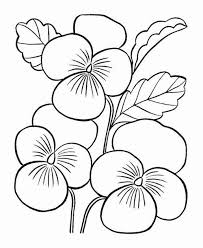 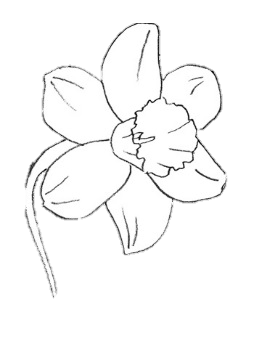 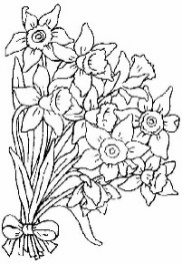 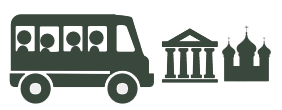 1 – 14 мая 2017ДатаВремяОписаниеСтоимость1 мая11:00– обзорная экскурсия по городу с посещением Музея народного деревянного зодчества «Витославлицы» и Юрьева монастыряБронирование: +7 (816 2) 90 93 92, +7 921 730 93 92Продолжительность: 3 чВзрослые – 580 руб., пенсионеры, учащиеся – 360 руб.1 мая15:00– обзорная экскурсия по городу с посещением Никольского собора XII в. и Николо-Вяжищского монастыряБронирование: +7 (816 2) 90 93 92, +7 921 730 93 92Продолжительность: 3 чВзрослые – 580 руб., пенсионеры, учащиеся – 360 руб.3 мая14:00– обзорная экскурсия по городу с посещением ц. Симеона Богоприимца XV в. и Николо-Вяжищского монастыряБронирование: +7 (816 2) 90 93 92, +7 921 730 93 92Продолжительность: 3 чВзрослые – 580 руб., пенсионеры, учащиеся – 360 руб.4 мая14:00– обзорная экскурсия по городу с посещением Музея народного деревянного зодчества «Витославлицы» и Юрьева монастыряБронирование: +7 (816 2) 90 93 92, +7 921 730 93 92Продолжительность: 3 чВзрослые – 580 руб., пенсионеры, учащиеся – 360 руб.5 мая14:00– обзорная экскурсия по городу с посещением ц. Спаса на Ильине улице XIV в. и Хутынского монастыряБронирование: +7 (816 2) 90 93 92, +7 921 730 93 92Продолжительность: 3 чВзрослые – 580 руб., пенсионеры, учащиеся – 360 руб.6 мая11:00– автобусная экскурсия по городу «Сказания и тайны Новгородской земли» с посещением Перынского скита, Свято-Юрьева и Десятинного монастырей.Бронирование: +7 905 290 86 86; info@visitnovgorod.ruПродолжительность: 2,5 чВзрослые – 500 руб.; пенсионеры, учащиеся – 350 руб.; дети до 7 лет – 170 руб.6 мая11:00– обзорная экскурсия по городу с посещением Знаменского собора XVII в. и Николо-Вяжищского монастыряБронирование: +7 (816 2) 90 93 92, +7 921 730 93 92Продолжительность: 3 чВзрослые – 580 руб., пенсионеры, учащиеся – 360 руб.6 мая14:00– «Летопись исчезнувших времен» – автобусная экскурсия по живописным местам и легендарным улицам города с дегустацией новгородских напитков Бронирование: +7 905 290 86 86; info@visitnovgorod.ruПродолжительность: 3 чВзрослые – 550 руб.;пенсионеры, учащиеся – 350 руб.; дети до 7 лет – 170 руб.6 мая15:00– обзорная экскурсия по городу с посещением Музея народного деревянного зодчества «Витославлицы» и Юрьева монастыряБронирование: +7 (816 2) 90 93 92, +7 921 730 93 92Продолжительность: 3 чВзрослые – 580 руб., пенсионеры, учащиеся – 360 руб.7 мая11:00– автобусная экскурсия по городу «Сказания и тайны Новгородской земли» с посещением Перынского скита, Свято-Юрьева и Десятинного монастырей.Бронирование: +7 905 290 86 86; info@visitnovgorod.ruПродолжительность: 2,5 чВзрослые – 500 руб.; пенсионеры, учащиеся – 350 руб.; дети до 7 лет – 170 руб.7 мая11:00– обзорная экскурсия по городу с посещением ц. Успения на Волотовом поле XIV в. и Хутынского монастыряБронирование: +7 (816 2) 90 93 92, +7 921 730 93 92Продолжительность: 3 чВзрослые – 580 руб., пенсионеры, учащиеся – 360 руб.7 мая14:00– «Летопись исчезнувших времен» – автобусная экскурсия по живописным местам и легендарным улицам города с дегустацией новгородских напитков Бронирование: +7 905 290 86 86; info@visitnovgorod.ruПродолжительность: 3 чВзрослые – 550 руб.;пенсионеры, учащиеся – 350 руб.; дети до 7 лет – 170 руб.7 мая15:00– обзорная экскурсия по городу с посещением Музея народного деревянного зодчества «Витославлицы» и Юрьева монастыряБронирование: +7 (816 2) 90 93 92, +7 921 730 93 92Продолжительность: 3 чВзрослые – 580 руб., пенсионеры, учащиеся – 360 руб.8 мая11:00– автобусная экскурсия по городу «Сказания и тайны Новгородской земли» с посещением Перынского скита, Свято-Юрьева и Десятинного монастырей.Бронирование: +7 905 290 86 86; info@visitnovgorod.ruПродолжительность: 2,5 чВзрослые – 500 руб.; пенсионеры, учащиеся – 350 руб.; дети до 7 лет – 170 руб.8 мая11:00– обзорная экскурсия по городу с посещением ц. Рождества Христова на Красном поле XIV в. и Хутынского монастыряБронирование: +7 (816 2) 90 93 92, +7 921 730 93 92Продолжительность: 3 чВзрослые – 580 руб., пенсионеры, учащиеся – 360 руб.8 мая14:00– «Летопись исчезнувших времен» – автобусная экскурсия по живописным местам и легендарным улицам города с дегустацией новгородских напитков Бронирование: +7 905 290 86 86; info@visitnovgorod.ruПродолжительность: 3 чВзрослые – 550 руб.;пенсионеры, учащиеся – 350 руб.; дети до 7 лет – 170 руб.8 мая15:00– обзорная экскурсия по городу с посещением Музея народного деревянного зодчества «Витославлицы» и Юрьева монастыряБронирование: +7 (816 2) 90 93 92, +7 921 730 93 92Продолжительность: 3 чВзрослые – 580 руб., пенсионеры, учащиеся – 360 руб.9 мая10:00– экскурсия ко Дню Великой Победы «Волховский фронт. Бои и герои». Экскурсия по местам расположения позиций и тыловых служб Волховского фронта Бронирование: +7 (816 2) 90 93 92, +7 921 730 93 92Продолжительность: 3 чВзрослые – 580 руб., пенсионеры, учащиеся – 360 руб.9 мая11:00– обзорная экскурсия по городу с посещением выставки «Возрождённые из руин» в ц. Георгия на Торгу XIV–XVIII вв. и Николо-Вяжищского монастыряБронирование: +7 (816 2) 90 93 92, +7 921 730 93 92Продолжительность: 3 чВзрослые – 580 руб., пенсионеры, учащиеся – 360 руб.9 мая15:00– экскурсия ко Дню Великой Победы «В Долину Мужества». Посещение воинских захоронений в дер. Мясной БорБронирование: +7 (816 2) 90 93 92, +7 921 730 93 92Продолжительность: 3 чВзрослые – 580 руб., пенсионеры, учащиеся – 360 руб.11 мая14:00– обзорная экскурсия по городу с посещением ц. Благовещения на Мячине XII в. и Юрьева монастыряБронирование: +7 (816 2) 90 93 92, +7 921 730 93 92Продолжительность: 3 чВзрослые – 580 руб., пенсионеры, учащиеся – 360 руб.12 мая14:00– обзорная экскурсия по городу с посещением Музея народного деревянного зодчества «Витославлицы» и Юрьева монастыряБронирование: +7 (816 2) 90 93 92, +7 921 730 93 92Продолжительность: 3 чВзрослые – 580 руб., пенсионеры, учащиеся – 360 руб.13 мая11:00– обзорная экскурсия по городу с посещением Музея народного деревянного зодчества «Витославлицы» и Юрьева монастыряБронирование: +7 (816 2) 90 93 92, +7 921 730 93 92Продолжительность: 3 чВзрослые – 580 руб., пенсионеры, учащиеся – 360 руб.13 мая12:00– Велоквест «Новыми маршрутами по древнему городу» с посещением памятников архитектуры города.Билеты, карты маршрута и старт от Информационного центра музея (Сенная пл.)Взрослые – 200 руб.,дети до 16 лет – бесплатно 13 мая15:00– обзорная экскурсия по городу с посещением ц. Симеона Богоприимца XV в. и Николо-Вяжищского монастыряБронирование: +7 (816 2) 90 93 92, +7 921 730 93 92Продолжительность: 3 чВзрослые – 580 руб., пенсионеры, учащиеся – 360 руб.14 мая11:00– обзорная экскурсия по городу с посещением ц. Спаса Преображения на Нередице XII в. и ц. Спаса Преображения на Ковалёве XIV в.Бронирование: +7 (816 2) 90 93 92, +7 921 730 93 92Продолжительность: 3 чВзрослые – 580 руб., пенсионеры, учащиеся – 360 руб.14 мая15:00– обзорная экскурсия по городу с посещением Музея народного деревянного зодчества «Витославлицы» и Юрьева монастыряБронирование: +7 (816 2) 90 93 92, +7 921 730 93 92Продолжительность: 3 чВзрослые – 580 руб., пенсионеры, учащиеся – 360 руб.